Fächerübergreifendes Curriculum Berufs- u. Studienorientierung (BSO) der Bischof-Neumann-Schule Königstein - Übersicht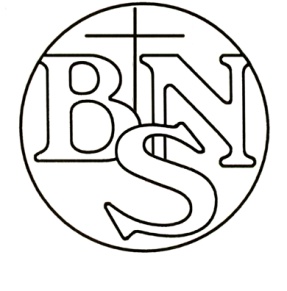 Stand: 30.10.2019Jahrgangsstufe891011121. QuartalBewerbungsschreiben: (Fach: Deutsch)Sozialpraktikum: Vorbereitung  Geva-Test zur Berufs- und Studienorientierung - AuswertungBetriebspraktikum - Unterricht: Herausforderungen ökonomische Globalisierung1. QuartalSozialpraktikum: Einführung und Vorbereitung (Eltern und Schüler/innen), BewerbungsphaseBetriebspraktikum: Vorbereitung,  BewerbungsphaseBetriebspraktikum/Business at School - VorbereitungBetriebspraktikum - Unterricht: Herausforderungen ökonomische Globalisierung1. QuartalSozialpraktikum: Einführung und Vorbereitung (Eltern und Schüler/innen), BewerbungsphaseAusbildungsbörse KronbergAllgemeine Studien- und Berufsorientierung: Agentur für ArbeitBetriebspraktikum - Unterricht: Herausforderungen ökonomische Globalisierung1. QuartalSozialpraktikum: Einführung und Vorbereitung (Eltern und Schüler/innen), BewerbungsphaseBetriebspraktikum/Business at School: ElternabendAllgemeine Studien- und Berufsorientierung: Agentur für ArbeitBetriebspraktikum - Unterricht: Herausforderungen ökonomische Globalisierung1. QuartalBetriebspraktikum -Unterricht: Ökonomie & ArbeitsweltBetriebspraktikum/Business at School: ElternabendAllgemeine Studien- und Berufsorientierung: Agentur für ArbeitBetriebspraktikum - Unterricht: Herausforderungen ökonomische Globalisierung1. QuartalBetriebspraktikum -Unterricht: Ökonomie & ArbeitsweltBetriebspraktikum - Unterricht: Wandel der ArbeitsweltBetriebspraktikum -Unterricht:  Konjunkturanalyse & KonjunkturpolitikManagement Praxis - ProjektBetriebspraktikum - Unterricht: Herausforderungen ökonomische Globalisierung1. QuartalBetriebspraktikum -Unterricht: Ökonomie & ArbeitsweltSozialpraktikum: EinführungsveranstaltungBetriebspraktikum -Unterricht:  Konjunkturanalyse & KonjunkturpolitikManagement Praxis - ProjektBetriebspraktikum - Unterricht: Herausforderungen ökonomische Globalisierung1. QuartalBetriebspraktikum -Unterricht: Ökonomie & ArbeitsweltSozialpraktikum: EinführungsveranstaltungBetriebspraktikum/Business at School – Boston Consulting (14-tägig)Betriebspraktikum - Unterricht: Herausforderungen ökonomische Globalisierung1. QuartalBetriebspraktikum -Unterricht: Ökonomie & ArbeitsweltSozialpraktikum (14-tägig)Betriebspraktikum/Business at School – Boston Consulting (14-tägig)Betriebspraktikum - Unterricht: Herausforderungen ökonomische GlobalisierungHerbstferien2. QuartalSozialpraktikum: Vorbereitung, BewerbungsphaseBetriebspraktikum: Vorbereitung, BewerbungsphaseBetriebspraktikum/Business at School: Reflexion und EvaluationStudien- und Berufsberatung: Verein der Ehemaligen der BNS2. QuartalBetriebspraktikum- Unterricht: Ökonomie & SozialstaatSozialpraktikum: Reflexion und EvaluationBetriebspraktikum/Business at School: Reflexion und EvaluationStudien- und Berufsberatung: Verein der Ehemaligen der BNS2. QuartalBetriebspraktikum- Unterricht: Ökonomie & SozialstaatSozialpraktikum: Reflexion und EvaluationStudien- und Berufsberatung : Verein der Ehemaligen der BNSStudien- und Berufsberatung: Verein der Ehemaligen der BNS2. QuartalBetriebspraktikum- Unterricht: Ökonomie & SozialstaatSozialpraktikum: Reflexion und EvaluationBetriebspraktikum - Unterricht:  Wachstum & Wettbewerb, Preisniveaustabilität & ArbeitsmarktStudien- und Berufsberatung: Verein der Ehemaligen der BNS2. QuartalBetriebspraktikum- Unterricht: Ökonomie & SozialstaatSozialpraktikum: Reflexion und EvaluationManagement Praxis - ProjektStudien- und Berufsberatung: Verein der Ehemaligen der BNSWinterferienJahrgangsstufe891011123. QuartalGirls‘ and Boys‘ DayGirls‘ and Boys‘ DayBetriebspraktikum: Vorbereitung,  BewerbungsphaseBusiness at School: Fortführung des Projekts Studienberatung UNI-Tage3. QuartalGirls‘ and Boys‘ DaySozialpraktikum: Vorbereitung, Bewerbungsphase, Warm-up-TagBetriebspraktikum: Vorbereitung,  BewerbungsphaseBusiness at School: Fortführung des Projekts Studienberatung UNI-Tage3. QuartalGirls‘ and Boys‘ DaySozialpraktikum: Vorbereitung, Bewerbungsphase, Warm-up-TagBetriebspraktikum - Unterricht: Ökologie & ÖkonomieStudienberatung UNI-TageBetriebspraktikum - Unterricht: Wirtschaftliche Integration Europas3. QuartalGirls‘ and Boys‘ DaySozialpraktikum: Vorbereitung, Bewerbungsphase, Warm-up-TagBetriebspraktikum - Unterricht: Ökologie & ÖkonomieAllgemeine Studien- und Berufsorientierung: Agentur für Arbeit Betriebspraktikum - Unterricht: Wirtschaftliche Integration Europas3. QuartalGirls‘ and Boys‘ DaySozialpraktikum: Vorbereitung, Bewerbungsphase, Warm-up-TagBetriebspraktikum - Unterricht: Ökologie & ÖkonomieAllgemeine Studien- und Berufsorientierung: Agentur für Arbeit Allgemeine Studien- und Berufsorientierung: Agentur für Arbeit  3. QuartalGirls‘ and Boys‘ DaySozialpraktikum: Vorbereitung, Bewerbungsphase, Warm-up-TagBetriebspraktikum - Unterricht: Ökologie & ÖkonomieManagement Praxis – ProjektAllgemeine Studien- und Berufsorientierung: Agentur für Arbeit  Osterferien4. QuartalSozialpraktikum: Vorbereitung, Bewerbungsphase, Warm-up-TagBetriebspraktikum /Business at School: Vorbereitung, BewerbungsphaseBusiness at School: Fortführung des Projekts (bei Qualifikation)Exkursionen: Kennenlernen verschiedener Berufs- u. Studienfelder4. QuartalBetriebspraktikum/Business at School: Einführung und VorbereitungAusbildungsmesse Frankfurt am MainBewerbungsschreiben (Fach: Englisch)Exkursionen: Kennenlernen verschiedener Berufs- u. Studienfelder4. QuartalBetriebspraktikum/Business at School: Einführung und VorbereitungGeva-Test zur Berufs- undStudienorientierungManagement Praxis – ProjektExkursionen: Kennenlernen verschiedener Berufs- u. Studienfelder4. QuartalBetriebspraktikum -Unterricht: Internationale WirtschaftsbeziehungenGeva-Test zur Berufs- undStudienorientierungManagement Praxis – ProjektExkursionen: Kennenlernen verschiedener Berufs- u. Studienfelder